Applicant DetailsName: _______________________________________________________________ Address: _____________________________________________________________Phone:	 Email: ________________________ Date of Rental(s): _________________________  Payment Method: ______________**ALL CDC GUIDELINES MUST BE FOLLOWED**I understand my security deposit will be returned if all items listed on the “Condition of Facility” form pass final inspection by the Facilities Coordinator. If any items require cleaning or repair, some or all of my deposit will be used for janitorial and/or repair services. Additionally, if I cancel my reservation or fail to pay the rental fee within fourteen (14) days prior to the event date, the deposit WILL NOT be returned.*A 3.17% +.15 transaction fee will be applied if paying by credit card**Security Deposits will be returned by check and mailed out within 10 days of final inspection*Make checks payable to UMAP and mail toUpper Mifflin Township, 455 Whiskey Run Road, Newville, PA 17241Applicant Signature:	 Date:OFFICE USE ONLYPayment Method: Cash ☐ Check ☐ CC/DC ☐ Other ☐	Date Received:Accepting Signature:	 ............................................Attach return receipt here.........................................Upper Mifflin Township | 455 Whiskey Run Road | Newville, PA 17241 | Ph: (717) 776-5949For Questions Regarding Rental, Contact Heather Mitten: (717) 713-4092 or uppermifflinap@aol.com Upper Mifflin Athletic Park785 Roxbury Rd, Newville, PA 17241 
(717) 713-4092uppermifflinap@aol.com Security Deposit Form 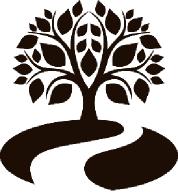 